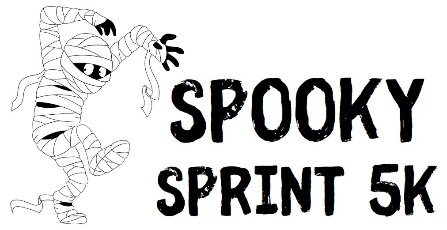 2023 Sponsorship Form Thank you for your interest in sponsoring the Northview Education Foundation’s 5K Spooky Sprint. Please see the below sponsorship opportunities. We thank you in advance for your generous contribution which is tax deductible. ___ Yes, I want to be a proud sponsor of the 2023 NEF 5K Spooky Sprint ___ Yes, I want to be a proud sponsor of the 2023 NEF 5K Spooky Sprint ___ Yes, I want to be a proud sponsor of the 2023 NEF 5K Spooky Sprint ___ Yes, I want to be a proud sponsor of the 2023 NEF 5K Spooky Sprint ___ Yes, I want to be a proud sponsor of the 2023 NEF 5K Spooky Sprint Business Name:  Business Name:  Business Name:  Contact: Contact: Phone: Phone: Email: Email: Presenting Sponsor $550 Presenting Sponsor $550 Presenting Sponsor $550 Presenting Sponsor $550 Business logo on t-shirts  Goody bag insert (provided by sponsor) disperse business materials or coupons in event goodie bag  (4) 5K race entries Business logo on t-shirts  Goody bag insert (provided by sponsor) disperse business materials or coupons in event goodie bag  (4) 5K race entries Business logo on t-shirts  Goody bag insert (provided by sponsor) disperse business materials or coupons in event goodie bag  (4) 5K race entries Business logo on t-shirts  Goody bag insert (provided by sponsor) disperse business materials or coupons in event goodie bag  (4) 5K race entries Business logo on t-shirts  Goody bag insert (provided by sponsor) disperse business materials or coupons in event goodie bag  (4) 5K race entries Gold Sponsor $350 Gold Sponsor $350 Gold Sponsor $350 Gold Sponsor $350 Business logo on t-shirts  Goody bag insert (provided by sponsor) disperse business materials or coupons in event goodie bag (2) 5K race entries Business logo on t-shirts  Goody bag insert (provided by sponsor) disperse business materials or coupons in event goodie bag (2) 5K race entries Business logo on t-shirts  Goody bag insert (provided by sponsor) disperse business materials or coupons in event goodie bag (2) 5K race entries Business logo on t-shirts  Goody bag insert (provided by sponsor) disperse business materials or coupons in event goodie bag (2) 5K race entries Business logo on t-shirts  Goody bag insert (provided by sponsor) disperse business materials or coupons in event goodie bag (2) 5K race entries Contributing Sponsor $150 Contributing Sponsor $150 Contributing Sponsor $150 Contributing Sponsor $150 Goody bag insert (provided by sponsor) disperse business materials or coupons in event goodie bag (1) 5K race entry Goody bag insert (provided by sponsor) disperse business materials or coupons in event goodie bag (1) 5K race entry Goody bag insert (provided by sponsor) disperse business materials or coupons in event goodie bag (1) 5K race entry Goody bag insert (provided by sponsor) disperse business materials or coupons in event goodie bag (1) 5K race entry Goody bag insert (provided by sponsor) disperse business materials or coupons in event goodie bag (1) 5K race entry PLEASE EMAIL CAMERA-READY LOGO TO NEF@NVPS.NET  MONIES DUE BY OCTOBER 10, 2023 Please address payments to: Northview Education Foundation ATTN: NEF -5K Race, 4365 Hunsberger NE, Grand Rapids, MI 49525 PLEASE EMAIL CAMERA-READY LOGO TO NEF@NVPS.NET  MONIES DUE BY OCTOBER 10, 2023 Please address payments to: Northview Education Foundation ATTN: NEF -5K Race, 4365 Hunsberger NE, Grand Rapids, MI 49525 PLEASE EMAIL CAMERA-READY LOGO TO NEF@NVPS.NET  MONIES DUE BY OCTOBER 10, 2023 Please address payments to: Northview Education Foundation ATTN: NEF -5K Race, 4365 Hunsberger NE, Grand Rapids, MI 49525 PLEASE EMAIL CAMERA-READY LOGO TO NEF@NVPS.NET  MONIES DUE BY OCTOBER 10, 2023 Please address payments to: Northview Education Foundation ATTN: NEF -5K Race, 4365 Hunsberger NE, Grand Rapids, MI 49525 PLEASE EMAIL CAMERA-READY LOGO TO NEF@NVPS.NET  MONIES DUE BY OCTOBER 10, 2023 Please address payments to: Northview Education Foundation ATTN: NEF -5K Race, 4365 Hunsberger NE, Grand Rapids, MI 49525 